Be United Communities of Faith Bridgewater United   West Side United August 13th, 2023   11th after Pentecost Minister: Reverend Neil McEwen   Music Ministry Director: Barbara Pate   The asterisk (*) indicates the congregation may stand, as they are able. The print in BOLD is where the congregation participates.Prelude*Hymn: # 625 VU – I Feel the Winds of GodWelcome and Announcements*Chorus: B-UnitedLighting of the Christ and Inclusivity CandlesInvitation To Worship: Sometimes we wonder who we are. The path before us is not always clear. God calls us all beloved. Some tell us who we are or what to do. Some just journey with us on the road. God calls us all beloved. Some come to the cross, finding purpose and meaning in Christ. Some come to the circle, sharing their dream and love of the Creator. God calls us all beloved. In this place, in this time, we gather to worship.God, who calls us all beloved. Chorus: In God’s TimeOpening Prayer: (unison)God of steadfast love and source of faithful courage, be with us as we worship today. Through the words we hear, the songs we sing, the prayers we offer, may we be true, steadfast and dedicated in listening to your voice and open to the guiding presence of your Spirit, as we continue our journey as the disciples of Jesus in the world and in this place. Amen.Your Generosity Matters: Minute for MissionOffering our ThanksOffertory Response: # 537 VU – Your Work, O God, Needs Many HandsPrayer of Dedication: (unison)The gifts we offer are from our hearts, our hands and our lives, which have been blessed by your generosity God. We present our time, talents and monetary gifts as an expression of our gratitude and thanks; given so that they may be transformed into acts of love, kindness and hope, through the ministry we share and the ways that you ask us to be a blessing, as much as we have been blessed. Continue, God, to work through us and our gifts. AmenTime with ChildrenThe Lord’s PrayerHymn: # 12 MV – Come Touch Our HeartsGospel Scripture Reading: Matthew 14:22-33Holy Wisdom. Holy Word. Thanks be to God.MessageReflective MeditationPrayers of the Community*Hymn: # 675 VU – Will Your Anchor HoldExtinguishing The CandlesCommissioning And BenedictionPostlude CCLI No., 11287624, 20371363The church bulletins are given to the glory of God, and in loving memory of father and grandfather, Peter Van Iderstine and grandparents, Guy and Louise Trenholm, a gift of Mandy, Catie and Caleb Hynes.The August church website is given to the glory of God, and in memory of my husband, Billie Hebb, and my parents, Greta “Muddy” Lohnes and Charlie “Duddy” Lohnes, a gift of Elsie Hebb.Bridgewater United ChurchWants To Stay In Touch With You!1. Please pass along your email to the Church Office at info@bridgewaterunited.ca, so that you can be added to congregational emails regarding events, services, and storm closures.2. Check out our website at www.bridgewaterunited.ca for information about our Church, event calendar, worship services and so much more.3. The Church Office wants to remind members of the congregation, if the worship service is cancelled, an announcement will be placed on CKBW (98.1 FM), the church’s website at www.bridgewaterunited.ca, Facebook and the church voicemail stating the cancellation by 9:00am on Sunday morning.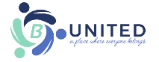 Vision StatementAs followers of Jesus Christ, Bridgewater United Church is a church family that values each person as equal and unique loving expressions of God with gifts and talents to share. People of all ages, gender, race, sexual orientation, gender identity, differing abilities, ethnic background, economic circumstance, and those experiencing other barriers that limit inclusion are welcome to fully participate in all our ministries.Mission StatementTo create a vibrant community of followers of Jesus where everyone deeply knows they belong, are cared for, can grow spiritually and actively demonstrate our love in the world and towards one another.Core ValuesWe value energetic engagement in our:Spiritual HealthGenerosityAcceptance of allResponsiveness to the worldLove for God, creation, self, and others#APlaceWhereEveryoneBelongs#ChooseLove 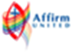 87 Hillcrest Street, Bridgewater, NS, B4V 1T2Church Office Phone: (902) 543-4833  Minister’s and Pastoral Care Private Church Phone: (902) 543-6854  Reverend Neil McEwen   westsideunitedchurch@gmail.com   (902) 523-5687Barbara Pate   music@bridgewaterunited.ca   (902) 830-0708 Church Office E-mail:  info@bridgewaterunited.ca   Website:  www.bridgewaterunited.caChurch Office Hours ~ Tuesday to Friday ~ 10:00am – 12:30pmBe sure to like and share our Facebook and YouTube page!Our Church is a Nut-Free and Scent-Free ChurchWhat Is a District Representative?Being a District Rep provides an open line of communication to all our members in our Church Community. Phone the Church Office to learn more about this Ministry.B-United Supports Our Local Food BankMonetary donations and donations of non-perishable food items are always appreciated throughout the month. For August, there is a request for Apple Juice, Spaghetti, Pasta Sauce, Jam and Pretzels. Be mindful of expiration dates. Thank you. Fostering Faith FormationWe are looking for members of the congregation, with a recent Police Records and Vulnerable Records Checks, to teach Sunday School and volunteer in the Worship Nursery on Sunday morning from 10:15am-11:45am, from September to June. We want to provide an opportunity for our young families to have a time of peace and renewal, while their young children experience a supportive church environment. Get To Know B-United – Ways and Means MinistryThe Ways and Means Ministry require three members. This Ministry is responsible for developing and promoting financial stewardship programs and activities. Get To Know B-United – Board of TrusteesThe Board of Trustees require three members. The Board is responsible for holding all congregational property including land, buildings, funds and investments. They must give the same care to congregational property as they would their own property. Church Office VacationThe Church Office will be closed from August 29th – September 1st for vacation. Voicemail and emails will be checked upon Tracy’s return on September 6th. For Pastoral Care concerns during this time, please phone (902) 543-6854. Thank you.Sunday School and Worship NurserySummer is coming to an end, and the start of activities around the B-United building are beginning. Sunday School will begin for children, ages 3 to 18, on Sunday September 10th. Registration forms will be sent out, and forms are to be returned to Tracy on your first day of Sunday School. Information on Worship Nursery for  infants to age 2, will be made available in November. It will be great to see you all!B-United Popsicle SocialJoin us by our picnic tables following our worship service on September 10th for a Popsicle Social hosted by the Faith Formation Committee. Join us for a time of fellowship with our Church Community. In case of rain, we will meet in the Chapel.Bridgewater United’s Anniversary Memorial Hymn SingJoin us on Sunday, September 24th at 7:00pm for our Memorial Hymn Sing. We will sing some of our favourite hymns, and also have the opportunity to hear from some talented musicians. It also offers an opportunity to dedicate hymns in the names of family, friends and loved ones. Please note that donations are NOT a prerequisite for your attendance at this event, it is open to all who enjoy an evening of music. Masks No Longer RequiredPhysical distancing is still recommended and when this is not possible, the use of a mask is encouraged. Remember to be kind, understanding and respectful of all. Thank You to West Side United ChurchDue to moisture coming through the concrete floor from the recent humidity and abundance of rain, our Sanctuary at Bridgewater United is currently under restricted access until it is dried out. Upon recommendation from Jaspro Services Ltd., there is to be no foot traffic in that area until approval has been given. Cleaning of the area will commence on August 18th. A huge thank you is extended to the congregation of West Side United for supporting Bridgewater United during this time. Be United Communities of Faith Summer Worship August 20th (10:30am) – Worshiping with Reverend Neil at West Side UnitedAugust 27th (10:30am) – Worshiping with Reverend Neil at Bridgewater UnitedThe Moose Hide CampaignThe Moose Hide Campaign is a grassroots movement of Indigenous and non-Indigenous men and boys who are standing up against violence towards women and children. Wearing the moose hide pin signifies a commitment to honour, respect and protect the women and children in your life and speak out against gender-based and domestic violence. In the Narthex, you will find Moose Hide Campaign pins for you to take and share the story with others. To donate to this campaign, just designate “Moose Hide Campaign” on your church envelope, and the funds will be forwarded. 3rd Bridgewater Scouting GroupAs we enter the fall, and the return of some regular activities, our 3rd Bridgewater Scout Group that comprises of Beaver Scouts (Age 5-7), Cub Scouts (Age 8-10), Scouts (Age 11-14), Venturer Scouts (Age 15-17) and Rover Scouts (Age 18-26) are actively looking for youth and volunteers for their Scout movement here at Bridgewater United Church. Through their youth-led programming, Scouting helps to pave paths to outdoor adventure and fun by setting goals, creating organized plans to achieve these goals, and collectively reflecting on experiences and personal development. Youth leadership is one of the many ways that the Scouts Canada program helps youth develop into critical thinkers and team players. Please contact Peter Lake at peter.lake@bellaliant.net or at (902) 523-4070 for more information.Church Office HoursChurch Office Hours are Tuesday to Friday from 10:00am - 12:30pm, unless otherwise stated on our voicemail or social media. From time to time, you may see staff at the office on Mondays, to access items to complete their work. Thank you.Minute for Mindfulness "The glue that holds all relationships together – including the relationship between the leader and the led – is trust, and trust is based on integrity." ~ Brian Tracy“For where your treasure is, there your heart will be also.”~ Matthew 6:21Prayerfully decide what you will give each year to your Church and divide that amount by twelve. Contributions help our Church’s Ministry, with a dependable flow of contributions, to increase our overall financial stability. Church envelopes allow your Church Givings to be tallied into a year-end income tax receipt. Your regular givings supports the local ministry of our congregation. With a Church Envelope you can designate where you would like your givings to be distributed. Local Expenses Designation helps with the overall daily upkeep of the building, such as electricity, heating costs, insurance, as well as personnel expenses. Mission and Service Designation is forwarded to The United Church of Canada to be deposited to their Mission and Service Fund which is used for many wonderful Outreach aspects that The United Church of Canada is a part of such as helping people overcome poverty, train new ministers and Mission and Service Gifts support vibrant and vital ministries for the healing of the world. Building Fund Designation helps with repairs/upgrades that need to be undertaken by B-United, to make sure our building is safe for all that use it. Food Bank Designation helps The Bridgewater Inter-Church Food Bank, which provides help to those who are in need. We encourage our members to bring in non-perishable food bank items to be placed in Brother Lawrence’s Wheelbarrow in the Narthex throughout the month or you can place a monetary donation in the Offering Plate. This can be specified on your Church Envelope.PAR is a monthly pre-authorized bank withdrawal by Bridgewater United Church directly, that can be increased or decreased five business days before the end of the month. PAR is not only convenient, but it ensures regular monthly givings to help your Church’s Ministry even when you are away. Sunday School Local Designation helps with obtaining supplies for weekly curriculum, snack items, yearly curriculum lessons and events the youth will be taking part in and much more. It provides for the daily upkeep of Sunday School.Sunday School Mission and Service Designation is forwarded to The United Church of Canada to be deposited to their Mission and Service Fund which is used for many wonderful Outreach aspects of The United Church of Canada.e-Transfers are now accepted by Bridgewater United Church. Add info@bridgewaterunited.ca as a payee, and you can submit your donation that way.Any questions, please do not hesitate to contact Tracy Rafuse, Envelope Steward, at (902) 543-4833 or by email at info@bridgewaterunited.ca. Thank you.We are now given an opportunity to be a blessing to others. Through our PAR commitments, through our money, and through our time and talents, we now return to God, so that we might be a part of God’s Love and God’s Mission.B-United PAR Authorization Form (Pre-Authorized Remittance)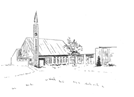 B-United PAR AuthorizationDonor Name(s): _________________________________________________Address: _____________________________________________________________________________________________________________________Phone: ________________________________________________________Email: ________________________________________________________Envelope #: ______________     Monthly Gift Amount: _________________My Monthly Gift of $ ________ will be designated to benefit monthly:(Please specify amounts designated to which Church Fund)Local: $____  Mission and Service: $____  Building $____ Food Bank: $____I/we authorize, Bridgewater United Church, to debit my/our bank account on one of the following dates, 1st, 20th, or Month-End of every month, starting on  ________________, 20___. I/we may change the amount of my/our contribution five days before month-end, by contacting the Envelope Steward with this adjustment. I/we have certain recourse rights if any debit does not comply with this agreement. I/we waive my right to receive pre-notification of the amount of pre-authorized remittance (PAR) and agree that I do not require advance notice of the amount of PAR before the debit is processed monthly. I/we acknowledge that I/we have read and understood all the provisions contained in the terms and conditions of the pre-authorized payment authorization and that I/we have received a copy.Please attach a VOID cheque.Signed: __________________________________   Dated: ________________Signed: __________________________________   Dated: ________________